Opgaver til”Vilfred og verdens værste vikinger”.Kapitel 1:Viser og remser:Prøv at sige nogle af de remser og vikingebandeord, der står med kursiv i teksten, for eksempel:Rabalder og Ragnarok.Du er jo vokset, din bette blegmås.Ved Thors torden og lynild, ØJØJØJ.Fokusord / samtaleemner / spørgsmål:- Togter: Hvor tog vikingerne hen på togt? Hvad tror I, at der skete på vikingetogterne? Hvor kommer de guld- og sølvskatte fra, som Bodvar og de andre har med sig tilbage?- Konkurrere: Hvad betyder det at konkurrere? Hvorfor tror I, at vikingerne konkurrerede med for eksempel øksekast? Kan I selv godt lide at konkurrere, og hvordan? Hvornår er det sjovt, og hvornår er det ikke sjovt?- Trælle: Hvad er en træl? Hvorfor tror I, at vikingerne havde trælle med hjem fra togt? Hvad synes I om det? Findes der også trælle i dag? Kender I et andet ord for træl?- Drømme: Hvad drømmer Vilfred om? Kan I selv huske jeres drømme? Prøv at fortælle om en drøm. Hvorfor tror I, at man drømmer?  Skriftlige og praktiske opgaver:Snak om (og skriv ned), hvad I selv ville hedde, hvis I skulle have efternavn efter jeres fædre. Bodvar hedder for eksempel Bragessøn til efternavn, fordi hans far hedder Brage. Og Vilfred hedder Bodvarssøn til efternavn, fordi hans far hedder Bodvar. En datter til Harald, kunne hedde Haraldsdatter og så videre. Slå ord som Ragnarok, Thor, togt og trælle op i bogens ordbog eller på nettet og snak om dem. Prøv at skrive ordene ned i jeres egne vikingeordbøger. Tilføj eventuelt egne tegninger, udklip eller billeder fra nettet.Snak om de ting, vikingerne havde med hjem fra togt i poser og kasser. Prøv at tegne dem.Søg på nettet og find ud af, hvordan man lavede et vikingeskib. Hvorfor blev de bygget, som de gjorde, og hvorfor tror I, at der var dragehoveder forrest? Find et europakort fra vikingetiden, enten på nettet eller på biblioteket, og find ud af, hvor vikingerne oftest sejlede hen, når de tog på togt.Søg billeder af vikingelandsbyer på nettet og tegn, hvordan de kunne se ud.Skriv eller tegn en lille liste over de ting, man skulle huske, når man gjorde klar til en rigtig vikingefest med mad, leg, musik og konkurrencer. Kapitel 2:Viser og remser:Lær et vers fra Bodvars godnatvise: En viking, så hårdkogt som mig…Prøv at sige nogle af de remser og vikingebandeord, der står med kursiv i teksten, for eksempel:1) For hede hule Hugin, du vejer jo mindre end en portion havregrød.2) Ved alle Asgårds geniale guder. 3) Så listig som Loke og tapper som Tyr.4) AV, AV, ved den mimrende Mimer.5) Som sytten vilde Sleipnere.Fokusord / samtaleemner / spørgsmål:- Tatoveringer: Man brugte tatoveringer i vikingetiden og også længe før. Hvad er en tatovering? Hvorfor tror I, at man fik dem? Hvad for nogen har Bodvar fået, og hvorfor tror I, at han har valgt dem? Hvis I selv var vikinger og skulle have en tatovering, hvad skulle det så være?- Viser: Dengang havde man ikke samme slags musik som i dag, men man sang mange viser, både med og uden instrumenter. Hvad tror I, at man sang om? Hvad synger man om i dag? Tror I, at der er stor forskel på sangene fra dengang og dem fra i dag?- Ar: Hvad er et ar? Hvordan tror I, at Bodvar har fået sit ar? Har I selv nogen ar? - Fjende: Hvad er en fjende? Hvordan får man fjender? Hvem, tror I, er vikingernes fjender og hvorfor? - Modig: Bodvar snakker om at være modig som guderne. Hvad betyder det at være modig? Har I selv prøvet at være modige, eller kender I nogen, der er? Hvad er det modsatte af at være modig?Skriftlige og praktiske opgaver:Slå ord som jætter, Asgård, Mimer, Loke, Hugin, Midgårdsormen, Tyr, Sleipner, Mjølner og munke op i bogens ordbog eller på nettet og snak om dem. Prøv at skrive ordene ned i jeres egne vikingeordbøger. Tilføj eventuelt egne tegninger, udklip eller billeder fra nettet.Digt et par linjer eller et vers til en vikingevise.Find billeder af tøj og smykker fra vikingetiden, enten på nettet, i bøger eller på udstillinger. Læs om posebukser og skindstøvler i ordbogen og find ideer til plantefarvning med mere på nettet.Tegn jer selv som vikinger og fortæl om, hvordan I gerne ville klæde jer med tøj og smykker. Prøv eventuelt at sy et simpelt stykke tøj som et par posebukser eller klip et firkantet stykke stof ud, der kan bruges som slag eller som hovedbeklædning.Prøv også at tegne et flot vikingesmykke, som I gerne selv ville gå med.Kapitel 3:Viser og remser:Lær Bodvars krigerremse: KOM AN, alle fjender, fra nær eller fjern… Prøv at sige nogle af de remser og vikingebandeord, der står med kursiv i teksten, for eksempel:1) Ved den hellige Yggdrasil. 2) Svøm, som den mægtige Midgårdsorm. 3) Føj, for den fæle Fenrisulv.Fokusord / samtaleemner / spørgsmål:- Svaghed: Hvad betyder svaghed? Hvorfor kan Bodvar ikke lide, at Vilfred er svag? Hvad gør han ved det? Hvad er det modsatte af svag?- Huse: Fortæl hvordan Vilfreds hus ser ud indvendigt og udvendigt. Hvordan varmede man husene op dengang, og hvordan gør man det i dag? På hvilke måder var vikingernes huse anderledes end de huse, vi har i dag? Er der noget, I ville savne, hvis I skulle bo som en viking?- Dyr: Fortæl om, hvilke dyr vikingerne havde. Hvad skulle de bruges til? Hvordan slagtede man dyrene? Fortæl om, hvad Bodvar gør med hønen. Har I nogensinde set en høne få hugget hovedet af? Tror I, at det er rigtigt, at den kan løbe rundt uden hoved?- Mad: Hvordan lavede man mad dengang? Hvilken slags mad ville I lave, hvis I kun havde et bål at lave den på? Har vi mad i dag, som de ikke havde i vikingetiden? Snak om jeres yndlingsretter, og om I tror, at man kunne lave dem i vikingetiden. (se billeder + opskrifter på vikingemad på www.vilfredviking.dk) - Legetøj: Hvad tror I, at vikingebørnene legede, når de ikke havde computere, legepladser, mobiltelefoner, fodboldbaner, og så videre? Hvad ville I selv lege, hvis I var vikinger? Kig på ideerne til vikingelege på www.vilfredviking.dk og prøv nogle af dem.- Handelsby: Hvad er en handelsby? Hvad tror I, at der blev købt og solgt? Hvad ville I selv gerne handle med, hvis I levede i vikingetiden?- Kriger: Bodvar kalder sig en kriger. Hvad er en kriger? Findes der også krigere i dag? Hvor? - Ravfjordens hær: Bodvar kalder sig kriger af Ravfjordens hær. Hvad er en hær?    Hvordan tror I, Bodvars hær ser ud?Skriftlige og praktiske opgaver:Slå ord som Yggdrasil, Fenrisulv, Midgård, Midgårdsorm, stenkværn og Ribe op på nettet eller omme i ordbogen og snak om dem. Prøv at skrive ordene ned i jeres egne vikingeordbøger. Tilføj eventuelt egne tegninger, udklip eller billeder fra nettet.Søg på nettet og i bøger og find ud af, hvilken slags mad man spiste i vikingetiden. Prøv at lave mad over bål og bag flade brød som i vikingetiden, eller små pandekager af groft mel, æg, vand, salt og honning (se opskrifter på www.vilfredviking.dk).Find ud af, hvordan et vikingehus kunne se ud indvendigt, og tegn det.Lav et stykke legetøj af ting, som man havde i vikingetiden. Kan man lave noget, der er lige så sjovt som det legetøj, man har i dag?Kapitel 4:Viser og remser:Lær vikingernes spisevise: Vi elsker at jage, så kom lad os smage.…. Prøv at sige nogle af de remser og vikingebandeord, der står med kursiv i teksten, for eksempel:Ved hundrede jamrende jætter. Ved tusind tandløse tordenguder.STOP! Ved den rablende Ratatosk.Himmelske Heimdal, som du kan hyle.Ved alle Asgårds hellige aser.  Ved den fimsende Fenrisulv, en stor steg.Rabalder og Ragnarok, for noget fugleføde.Fokusord / samtaleemner / spørgsmål: - Børnenes opgaver: Vikingebørn gik ikke i skole, som man gør i dag. De havde andre opgaver. Hvad betyder det? Hvad var deres opgaver i hjemmet? Ville I helst gå i skole som i dag eller lære på den måde, som børn gjorde i vikingetiden? Hvorfor tror I, at Vilfred skal lære at svømme og klatre i træer?- Stædig: Hvad betyder det at være stædig? Hvordan er Vilfred stædig? Hvornår bliver I selv stædige? Er det godt at blive stædig nogle gange?- Besvime: Hvad betyder det at besvime? Hvorfor tror I, at Vilfred besvimer? Hvad sker der med ham?- Vilddyr: Hvad er et vilddyr? Kan I komme i tanke om andre vilddyr? Hvorfor tror I, at vildsvinet angriber?- Nysgerrig: Hvad betyder det at være nysgerrig? Hvad gør Vilfred nysgerrig? Har I selv prøvet at være nysgerrige?Skriftlige og praktiske opgaver:Slå ord som Ratatosk, Heimdal, aser, Odin, Særimner,, skindpose, mjød og drikkehorn op på nettet eller omme i ordbogen og snak om dem. Prøv at skrive ordene ned i jeres egne vikingeordbøger. Tilføj eventuelt egne tegninger, udklip eller billeder fra nettet.Find et træ og prøv at klatre lidt op; men ikke længere end at I nemt kan klatre ned igen. Husk, at det kan være sværere at klatre nedad end opad.Find et tøjdyr og en pind. Kast tøjdyret til hinanden og se, om I kan stikke dyret i luften med pinden, ligesom Bodvar spidder vildsvinet.Kapitel 5:Viser og remser:Prøv at sige nogle af de remser og vikingebandeord, der står med kursiv i teksten, for eksempel:Ved den fjærtende Frej.Ved den blødende Balder.Ved den tapre Tyr, øjøjøj.  Ved tyve truttende, tumpede tordenguder. Ved den fnysende Fenrisulv.Fokusord / samtaleemner / spørgsmål:- Forbudt: Det er forbudt for Vilfred at spille på fløjte derhjemme. Hvad betyder det, at noget er forbudt? Er der også ting, I ikke må?- Musik / musikinstrumenter: Hvilke musikinstrumenter havde man i vikingetiden? Hvordan lavede man en fløjte? (Kig for eksempel på Freydis’ redskaber på tegningen + se billeder på www.vilfredviking.dk). Hvilket instrument ville I selv gerne lære at spille på? Har vi instrumenter i dag, som man ikke havde dengang?- Hemmeligheder: Hvad er en hemmelighed? Hvad er det for en hemmelighed, Vilfred og Freydis har? Hvorfor har de den? Har I selv hemmeligheder nogen gange? - Huler: Hvad er en hule? Har I selv prøvet at bygge huler? Hvor?- Nøgler: Hvorfor tror I, at det er kvinderne, der har nøglerne til husene? Hvad bruger man ellers nøgler til? Har I selv nøgler? - Læder, skind og pels: Vikingerne brugte tit læder, skind og pels til at lave tøj med. Hvor kommer det fra? Hvorfor tror I, at Gorm har læder på sine underarme og bærer en bjørnepels? Hvad bruger man læder, skind og pels til i dag? Skriftlige og praktiske opgaver:Slå ord som Frej, Balder, ringdans og skebor op på nettet eller omme i ordbogen og snak om dem. Prøv at skrive ordene ned i jeres egne vikingeordbøger. Tilføj eventuelt egne tegninger, udklip eller billeder fra nettet.Find instrumenter fra vikingetiden på nettet eller i bøger om emnet. Tegn / skriv en liste over instrumenter fra vikingetiden samt dem, I kender i dag.Prøv også at finde ting, som man kan få fløjtelyde ud af, eller lav nogle forskellige simple musikinstrumenter, som man kan puste i, tromme på, rasle med, og så videre.Kapitel 6:Viser og remser:Lær første vers af Vilfreds mor-vise: Jeg har en far, men ikke nogen mor.....Prøv at sige nogle af de remser og vikingebandeord, der står med kursiv i teksten, for eksempel:Din bette, blege bangebuks.Vrøvl og vølvesnak. HA, se de her fjendefangearme.Ved hundrede humpende havmåger.Fokusord / samtaleemner / spørgsmål:- Trøste: Vilfred har hørt, at mødre trøster deres børn. Hvordan trøster man nogen? Hvem kan I bedst lide at blive trøstet af, når I er kede af det? Hvad kan I selv blive kede af?- Prale: Bodvar praler af sine muskler. Hvad betyder det at prale? Praler I selv nogle gange?- Grimasser: Hvad er en grimasse? Hvilken grimasse laver Bodvar? Hvorfor? Kan I se ud ligesom ham.-  Skamme sig: Vilfred skammer sig over, at han ikke hjælper sin far mod fjenderne. Hvad betyder det at skamme sig? Har I selv prøvet at skamme jer? Over hvad?- Bangebuks: Bodvar kalder Vilfred for en bangebuks. Hvad mener han med det? Hvornår synes I, at man er en bangebuks? Hvad er det modsatte af en bangebuks?Skriftlige og praktiske opgaver:Slå ordet vølve op på nettet eller omme i ordbogen og snak om, hvem vølven var. Skriv ordet ned i jeres egen vikingeordbog. Tilføj eventuelt egne tegninger, udklip eller billeder fra nettet.Spænd musklerne, ligesom Bodvar, og mærk hvor på kroppen, I selv er stærke.Bodvar kan lave mange grimasser. Hvor mange grimasser kan I selv lave? Prøv at se sure, glade, vilde, overraskede eller bange ud.Form en hjelm af folie eller aviser, eventuelt med næsebeskytter ligesom Bodvars hjelm.Kapitel 7:Viser og remser:Lær et vers fra Gorms gudevise (tramp eventuelt rundt som Gale Gorm, mens ordene siges): I Asgård lever guderne, på træet Yggdrasil…Prøv at sige nogle af de remser og vikingebandeord, der står med kursiv i teksten, for eksempel:Som vilde vikinger i Valhal.Er du døv som en skål sildesuppe?Ved den hellige Yggdrasil.Det kan du bide dig selv i næsen på.Ved syv svedige svinelus, skal du være fræk?Blodøkser og Blåmænd.Fokusord / samtaleemner / spørgsmål:- Irritere: Gale Gorm bliver nemt irriteret. Hvad betyder det? Bliver I også nogen gange irriterede over noget? Eller gør I noget, der irriterer de voksne?- Tro og guder: Nogle mennesker tror på en gud, mens andre ikke gør. Vikingerne troede blandt andet på de guder, som Gale Gorm synger om i kapitlet. Hvad tror I selv på? Fortæl, hvad I kan huske om vikingernes guder. Hvad er de hver især gode til? (Kig i Gude-galleriet og i verset om guderne). Hvilken én af guderne kan I bedst lide? Hvorfor?- Kristne: Hvad betyder det at være kristen? Vikingerne kan ikke lide de kristne. Hvorfor tror I, at de ikke kan det? - Fare vild: Verdenstræet Yggdrasil er så stort, at selv en gud kan fare vild. Hvad er det at fare vild? Har I selv prøvet at fare vild engang? - Fortryde: Vilfred fortryder, hvad han har sagt om Freydis. Hvad betyder det at fortryde noget? Hvad har Vilfred sagt? Har I selv prøvet at gøre noget, som I fortrød?Skriftlige og praktiske opgaver:Slå ord som Blåmænd, kristen, Valhal og Harald Blåtand op på nettet eller omme i ordbogen og snak om dem. Prøv at skrive ordene ned i jeres egne vikingeordbøger. Tilføj eventuelt egne tegninger, udklip eller billeder fra nettet.Tegn og skriv navnene på de guder, som Gorm synger om. Kig på bogens tegning af Yggdrasil og prøv selv at tegne træet. Tegn også nogle af de steder og figurer, som hører til på verdenstræet.Kapitel 8:Viser og remser:Lær et vers fra Vilfreds pilesnittervise: Jeg vil blæse på, om pilene er skæve eller små….Prøv at sige nogle af de remser og vikingebandeord, der står med kursiv i teksten, for eksempel:Ved den blødende Balder.Ved alle Udgårds jamrende jætter.Fokusord / samtaleemner / spørgsmål:- Stenslynger / små og store våben: Fortæl om det lille våben, Snorri laver. Hvad kan man bruge det til? Hvilke våben, synes Barske Bodvar, er rigtige vikingevåben? Hvordan laver man stenslynger, buer og pile? Hvad kan de bruges til? Hvorfor skal pilene helst være helt lige?Tal om de forskellige våben, som vikingerne havde, og hvad de kunne bruges til (jagt, kamp, mad, lave redskaber). Hvilke våben, tror I, var de letteste at lave, og hvilke var de sværeste?Hvilken slags våben har vi i dag, som de ikke havde dengang? - Gøre sig umage: Hvad betyder det at gøre sig umage? Vilfred giver sig god tid til at finde de bedste sten og snitte de bedste pile. Hvorfor? Hvilke ting gør I jer selv umage med?- Forvirret: Vilfred bliver nogle gange forvirret over sin far. Hvad betyder det at være forvirret? Er I selv nogle gange forvirrede over noget?Skriftlige og praktiske opgaver:Vælg nogle vikingevåben og skriv ordene ned i jeres egne vikingeordbøger. Tilføj eventuelt egne tegninger, udklip eller billeder fra nettet.Find grene (for eksempel hasselgrene, ca. 2 cm tykke) og snor (sejlgarn) og prøv at lave en bue. Prøv også at skyde pinde af sted med buen. Pindene kan være af bambus eller bare lige grene, hvor der snittes et lille indhak i den ene ende til snoren.Kapitel 9:Viser og remser:Prøv at sige nogle af de remser og vikingebandeord, der står med kursiv i teksten, for eksempel:Som tusind tarvelige tissemyrer.Blodøkser og Blåmænd. Din snydeheldige sværdsvinger.Ved den ækle Ægir.Ved alverdens mest luskede Loker. Blege bløddyr. Sløve slambert.Fokusord / samtaleemner / spørgsmål: - Løgn: Hvad er en løgn? Hvilken løgn bruger Vilfred? Kan det nogen gange være godt at lyve? Har I selv løjet ind imellem? Hvorfor? Hvad er det modsatte af en løgn?- Ordre: Hvad er en ordre? Hvilke ordrer får Vilfred af Bodvar? Har I selv prøvet at få ordrer fra nogen?- Brokke sig: Bodvar er god til at brokke sig? Hvad betyder det? Er I selv bedst til at brokke jer eller til at sige noget pænt? Hvad har I prøvet at brokke jer over?- Genert: Vilfred bliver genert, da han møder pigen. Hvad betyder det at blive genert? Har I selv prøvet at blive generte? - Stolt: Hvad betyder det at være stolt? Hvordan ser man ud? Hvad er Vilfred stolt over? Har I selv gjort ting, I var stolte over?Skriftlige og praktiske opgaver:Slå navnene Ull og Ægir op på nettet eller omme i ordbogen og snak om dem. Prøv at skrive ordene ned i jeres egne vikingeordbøger. Tilføj eventuelt egne tegninger, udklip eller billeder fra nettet.Se på tegningen af Vilfreds og Rhinas buer og pile. Hvad er forskellen? Kan du tegne deres våben?Kast til måls efter noget og prøv at ramme præcist. Kast for eksempel bolde ned i en spand, pinde igennem et hul eller mellem to grene, små sten ned i en kop, papirflyvere længst muligt hen over en streg, og så videre. Gå også ud i blæsevejr og se, hvordan papirflyveren og andre lette ting trækkes med af vinden. Kapitel 10:Viser og remser:Lær et vers fra Finns fjendevise: Hoho, nu skal vi ud og slås….Prøv at sige nogle af de remser og vikingebandeord, der står med kursiv i teksten, for eksempel:1) Så stærk som Sleipner og snu som en slange.2) Ved den fnysende Fenrisulv.3) Ved den tapre Tyrs tusind togter.4) Ved den fjærtende Frej, din bette blegmås.Fokusord / samtaleemner / spørgsmål:- Selvglad: Hvad betyder det at være selvglad? Hvorfor tror I, at Vilfred synes, at Finn Flapøre er selvglad? Hvad synes I om, at andre virker selvglade?- Rasende: Finn bliver rasende på Vilfred. Hvad bliver han rasende over? Hvad er det at blive rasende? Hvad kan I selv blive rasende over? Hvordan ser man ud, når man er meget rasende?- Frivilligt: Vilfred går frivilligt hen i seng. Hvad betyder det at gøre noget frivilligt? - Ond: Bodvar kalder fjenderne onde. Hvad betyder det at være ond? Hvad kan man finde på at gøre, hvis man er ond? Har I hørt om onde mennesker, for eksempel fra bøger eller fjernsyn? Hvad er det modsatte af at være ond?- Angreb: Finns hund er klar til angreb. Hvad er et angreb? Er I nogensinde blevet angrebet af et dyr? Hvad skal man så gøre?Skriftlige og praktiske opgaver:Slå brynje op i ordbogen og på nettet. Snak om hvad den skulle bruges til. Tag noget der vejer 15 kilo, ligesom brynjen, og mærk hvor tung den var at gå med.Søg på nettet eller i andre bøger om, hvilke dyr vikingerne holdt som husdyr og kæledyr. Byg en stald af pap, klodser eller andet og find figurer af forskellige dyr (eller tegn papfigurer) til stalden.Kig på vikingeskibet og tegn selv et skib, der er ude på det vilde hav med store bølger. Tegn også mennesker på skibet samt nogle af de ting, som vikingerne har stjålet på deres togt.Skriv i jeres egne vikingeordbøger de ord ned, som I bedst kunne lide i kapitlet.Kapitel 11:Viser og remser:Lær noget af Vilfreds bærvise: Jeg plukker alle skovens bær…. Lær også noget af vikingernes madvise: Vi spiser helstegt pattegris….Prøv at sige nogle af de remser og vikingebandeord, der står med kursiv i teksten, for eksempel:1) Rabalder og Ragnarok, red, hvad reddes kan.2) Velsignede Valhal, og skål.3) Rablende Ratatosk, for noget rævesnot.Fokusord / samtaleemner / spørgsmål:- Fantasi: Vilde Vagn har en livlig fantasi. Hvad betyder det? Prøv selv at fortælle en historie med en livlig fantasi.- Rejser: Fortæl, hvad Vilde Vagn har oplevet på sine rejser. Hvad lyder sandt, og hvad tror I ikke på? Hvad er det mest spændende, I selv har oplevet på en rejse? Har I læst andre bøger eller blade om rejser?- Fest: Hvad sker der til vikingernes fester? Hvad spiser de? Spiser I selv sådan noget mad? Fortæl om, hvad Vilfred bedst kan lide? Hvad kan I selv godt lide?- Underholdning: Vilfred synes, at Vilde Vagns underholdning er sjov. Hvad betyder underholdning? Hvilken slags kan I selv godt lide? Har I prøvet at underholde andre? Med hvad?Skriftlige og praktiske opgaver:Slå ord som Birka, Kaupang, russiske floder og Mørkemænd op på nettet eller omme i ordbogen og snak om dem. Prøv at skrive ordene ned i jeres egne vikingeordbøger. Tilføj eventuelt egne tegninger, udklip eller billeder fra nettet.Tegn nogle af de mærkelige væsner og fjender, som Vagn fortæller, at han har mødt på sine rejser. Skriv en liste over de ting, der er på vikingernes festbord. Søg på nettet og find ud af, hvilken mad vikingerne ellers spiste.Køb nogle forskellige bær - eller i sæsonen, find et sted i naturen hvor I kan plukke vilde bær - og prøv at koge frugtmos, sødet med honning (vikingerne sødede maden med honning, da de ikke havde sukker).Kapitel 12:Viser og remser:Lær et eller flere vers af smedens vise: Jeg er berømt, for alle ved…. Prøv at sige nogle af de remser og vikingebandeord, der står med kursiv i teksten, for eksempel:Ved syv sure saltsild.Ved alle Valhals vilde valkyrier.Må Sindre vogte over denne esseFokusord / samtaleemner / spørgsmål:- Syg / sygdomme: Hvordan er Gale Gorm blevet syg? Hvad synes Bodvar, at de skal gøre med ham? Hvad tror I, at man gjorde ved sygdom og skader, dengang man ikke havde sygehuse? (Se i ordbogen under Vølve, eller søg på nettet).- Rig: Bodvar har råd til et godt sværd, fordi han er rig. Hvad betyder det at være rig? Kan man være rig på andre ting end penge? Hvad er I selv rige på? Har I læst andre bøger, hvor nogen var meget rige? (Pippi, Joakim von and, Batman, med flere).- Smed: Fortæl om smeden og hans smedje. Hvad kan man lave hos en smed? Hvordan laver Vilfred sit sværd? Har I nogensinde selv lavet noget, der tog rigtig lang tid? Find på ting fra nutiden, som I tror, at en smed kunne lave.Skriftlige og praktiske opgaver:Slå ord som Valkyrier, esse, blæsebælg, skæfte, smed, Sindre, løggrød og urtekone op på nettet eller omme i ordbogen og snak om dem. Prøv at skrive ordene ned i jeres egne vikingeordbøger. Tilføj eventuelt egne tegninger, udklip eller billeder fra nettet.Tegn et sværd eller prøv at lave et sværd af træ eller pap. Kig også på tegningen af smedjen og prøv at tegne en smed, der hamrer på et våben.Kapitel 13:Viser og remser:Lær nogle linjer af Bodvars dragevise: Sej som Sigurd Dragedræber…. Prøv at sige nogle af de remser og vikingebandeord, der står med kursiv i teksten, for eksempel:Ved den enøjede Odin, man må træne sit syn.Sådan! Ved den tapre Tyrs tusind togter.Som snedige Sindre, din bette blegmås.Ved alle Valhals kæmpende krigere.Tag jer i agt, tarvelige tåber.Fokusord / samtaleemner / spørgsmål:- Træning: Vilfred bliver, efter lang tids træning, dygtig til at bruge sit sværd. Hvad betyder træning? Hvorfor tror I, at Vilfred skal træne med sit sværd? Har I selv prøvet at træne for at blive gode til noget?- Respekt: Hvad betyder respekt? Hvem mener Bodvar, at man skal prøve at få respekt fra? Hvorfor? Hvem har I selv respekt for?- Farvel: Hvad må Vilfred sige farvel til, da han skal på togt? Hvad vil han ikke så gerne sige farvel til? Har I selv prøvet at sige farvel til nogen eller noget, som I ikke havde lyst til at tage væk fra? Skriftlige og praktiske opgaver:Slå Sigurd Fafnersbane op på nettet eller omme i ordbogen og snak om ham. Prøv at skrive navnet ned i jeres egen vikingeordbog. Tilføj eventuelt egne tegninger, udklip eller billeder fra nettet.Tegn et flot sværd med mønstre, eller klip det ud af pap og mal det.Hæng en kæp op i en snor og prøv, om I kan spidde den med spidsen af en pind, mens den svinger.Søg på nettet eller i bøger om England i vikingetiden. Kan I finde ud af, hvilket kloster danske vikinger angreb i 793, som begyndelse på vikingetogterne til England? (Se under Information om vikingetiden bag i bogen). Prøv også at finde ud af, hvordan englænderne levede og så ud dengang.Kapitel 14:Viser og remser:Lær vikingernes offervise: Hil, Odin, vor største og klogeste gud….Prøv at sige nogle af de remser og vikingebandeord, der står med kursiv i teksten, for eksempel:Ved den ækle Ægir, så er det nok.Ved den tapre tyr, mit bryst er mit skjold.Op igen, ved syv sure saltsild, øjøjøj.Skidt start for Vilde Vilfred, verdens sygeste viking.De nyttesløse niddinger.Jeg slår dem til bønnemos, bare de bøjer spidsen af dit sværd.Fokusord / samtaleemner / spørgsmål:- Offergaver: Vikingerne giver guderne offergaver inden et togt. Hvad betyder det? Hvorfor tror I, at man gjorde det? - Udstyr: Vilfred er klædt i nyt udstyr til sit togt. Hvad er det for noget udstyr? Hvordan ville I selv klæde jer? Hvorfor tror I, at vikingerne havde forskellige slags våben med? - Alvorlig: Vilfred vil snakke med Snorri om noget alvorligt. Hvad betyder det at være alvorlig? Hvornår er I selv alvorlige? Hvad er det modsatte af alvorlig?- Tordensten: Vilfred får en tordensten af Snorri. Hvorfor? Hvad kan den? Har I selv haft lykkesten eller noget, der lignede? - Søsyg: Hvorfor bliver man søsyg? Har I prøvet det? Hvad sker der med Vilfred? Hvad tror I, at man kan gøre for ikke at blive syg, når båden vipper? Skriftlige og praktiske opgaver:Slå ord som Hil, nidding, sulekar og tordensten op på nettet eller omme i ordbogen og snak om dem. Prøv at skrive ordene ned i jeres egne vikingeordbøger. Tilføj eventuelt egne tegninger, udklip eller billeder fra nettet.Tegn dragehovedet på et skib. Find eventuelt hjælp fra billeder på nettet.Prøv at pakke en pose med de ting, I gerne ville have med, hvis I skulle bo på et vikingeskib i flere dage (man sejlede tit kun 25 km i timen, så det kunne tage lang tid at komme til England).Find noget at ofre, og prøv at lave et skuespil, hvor I skal give offergaver til guderne, før I tager på togt.Kapitel 15:Viser og remser:Prøv at sige nogle af de remser og vikingebandeord, der står med kursiv i teksten, for eksempel:Ved den tapre Tyr, jeg kunne tæske de tåber helt alene.Stands, din lille snydagtige snothvalp. I feje, forkrøblede djævlefolk.Fokusord / samtaleemner / spørgsmål:- Mareridt: Vilfred fortæller, at han tit har haft mareridt om englænderne og vikingetogtet. Hvad er et mareridt? Har I selv prøvet at have mareridt?- Lettet: Vilfred er lettet over, at ingen fjender kommer og angriber. Hvad betyder det at være lettet? Hvad kan I selv blive lettede over?- Fej: Pigen kalder vikingerne for feje. Hvad betyder det at være fej? Hvorfor synes hun, at vikingerne er feje? Har I selv prøvet at være feje eller oplevet nogen, der var det?Skriftlige og praktiske opgaver:Slå ordene parasit og djævlefolk op på nettet eller omme i ordbogen og snak om dem. Prøv at skrive ordene ned i jeres egne vikingeordbøger. Tilføj eventuelt egne tegninger, udklip eller billeder fra nettet.Kig på tegningen af Vilfreds mareridt. Prøv selv at tegne et mareridt; enten jeres eget, Vilfreds eller et, I finder på.Kan I løbe hurtigt ligesom Vilfred? Find et sted udenfor, hvor I kan prøve. I kan også lægge nogle grene på græsset/fodboldbanen og løbe forhindringsløb, ligesom Vilfred, der bliver nødt til at springe over buske og grene, da han flygter fra slaget.Tegn den brændende gård. Prøv også at tegne vikingerne, der slås. Kapitel 16:Viser og remser:Lær nogle af linjerne i Bersærker-sangen: Fra Jylland til York, og tilbage igen....Prøv at sige nogle af de remser og vikingebandeord, der står med kursiv i teksten, for eksempel:Ved den rablende Ratatosk. Mage til muggen Midgårdsorm. Nytteløse nidding. Asgårds Guder, giv mig styrke.Ved hundrede humpende havmåger.Ved den fimsende Fenrisulv, så skrub dog i seng.Fokusord / samtaleemner / spørgsmål:- Være parat: Bodvar siger, at Vilfred alligevel ikke var parat. Hvad betyder det? Har I prøvet at gøre noget, I ikke var parate til? Hvordan bliver man parat til noget?- Uretfærdigt: Vilfred synes, at vikingerne er uretfærdige over for Storm. Hvad er det, når noget er uretfærdigt? Synes I nogle gange selv, at voksne gør noget, der er uretfærdigt?- Trussel / true: Hvad er en trussel? Hvad kan man for eksempel true andre med? Hvordan truer Bodvar andre? Er I selv blevet truet?Skriftlige og praktiske opgaver:Slå ord som bersærk og York op på nettet eller omme i ordbogen og snak om dem. Prøv at skrive ordene ned i jeres egne vikingeordbøger. Tilføj eventuelt egne tegninger, udklip eller billeder fra nettet.Tegn en by ved den engelske kyst, som Vilfred kan se den fra skibet, med små huse, lys i vinduerne og røg fra skorstenene. Eller tegn den brændende by, som den ser ud, når vikingerne har forladt den.Lav et skibsdæk midt på gulvet, eventuelt markeret med kridt eller med snor rundt om som kant. Bær poser og kasser om bord på skibet med ting, som I har ”stjålet”, og snak om, hvorfor I har valgt de forskellige ting. Hvad vil I bruge dem til, og så videre.Tegn eller skriv en liste over nogle af de ting, som trællene skulle gøre. Læs eventuelt mere om trællenes arbejde på nettet.Kapitel 17:Viser og remser:Lær et eller flere vers af Vilfreds vise: Her i en skov så skøn….Prøv at sige nogle af de remser og vikingebandeord, der står med kursiv i teksten, for eksempel:Rabalder og Ragnarok.Ved hundrede hæslige havuhyrer.Det var som syv sure saltsild.Fokusord / samtaleemner / spørgsmål:- Spille sej: Hvad betyder det at spille sej? Vilfred har ikke lyst til at spille sej på den måde, som Bodvar gerne vil have ham til. Hvorfor? - Tvivl: Hvad betyder det at være i tvivl? Hvad bliver Vilfred i tvivl om? Hvad kan man ellers blive i tvivl om? Har I prøvet at være i tvivl om noget?- Skændes: Vilfred har ikke lyst til at skændes med sin far. Hvad betyder det at skændes? Hvem skændes I selv med nogen gange? Hvordan kan man blive gode venner igen?- Efterabe: Vilfred efteraber Bodvar. Hvad betyder det at efterabe nogen? Hvorfor efteraber han Bodvar? Hvem er I gode til at efterabe? Hvornår må man gerne efterabe, og hvornår må man ikke?Skriftlige og praktiske opgaver:Find et par lange pinde eller lignende og træn sværdslag. Stil jer for eksempel på en kridtstreg eller en snor og se, om I kan få hinanden ud af balance.Prøv at binde hinanden med snor, som om I er blevet fanget af vikingerne, og se, om I kan komme fri. Eller lav to (eller flere) hold, som hver binder en fra det andet hold med et stykke snor. Holdene skal nu se, hvem der først får befriet sin ven fra fangenskab. (Bind ikke stramt og lav kun legen, når der er voksne til stede).Skriv i jeres egne vikingeordbøger de ord ned, som I bedst kunne lide i kapitlet.Kapitel 18:Viser og remser:Prøv at sige nogle af de remser og vikingebandeord, der står med kursiv i teksten, for eksempel sætningerne fra Vilfreds og Storms samtaler på dansk-engelsk: 1)   For det skal være retfærdigt…2)  Jeg snitter kål… Fokusord / samtaleemner / spørgsmål:- Blive snydt: Bodvar bliver snydt af drengene. Hvad betyder det at blive snydt? Har I selv prøvet at blive snydt eller snyde andre? Hvordan?- Bekymret: Storm er bekymret. Hvad betyder det? Hvad er han bekymret over? Har I selv prøvet at være bekymrede over noget?- Venskab: Hvad er et venskab? Hvordan får man gode venner? Har I selv haft hemmelige venner? Eller måske usynlige venner, som ingen andre kunne se? Skriftlige og praktiske opgaver:Skriv nogle dansk-engelske ord ned fra teksten (for eksempel hvad honning, brød, gud og kål hedder på engelsk). Kan I andre ord på engelsk?Tegn / skriv en liste over de ting, man skal lave i huset (for eksempel bage, vaske op, vaske tøj, gøre rent, dække bord og lave mad). Prøv på en uge at hjælpe til derhjemme med så mange ting fra listen, som I kan nå. Sæt kryds på listen og se, hvad I hver især har prøvet.Skriv i jeres vikingeordbøger de ord ned, som I bedst kunne lide i kapitlet.Kapitel 19:Viser og remser:Lær et eller begge vers af begravelsesvisen: Vor vikingebroder, nu rejser du bort….Fokusord / samtaleemner / spørgsmål:- Hævn: Storm hævner sig på smeden ved at gøre mere rent, end smeden kan lide. Hvad betyder hævn? Har I nogensinde haft lyst til at hævne jer på nogen? Hvis Storm kunne, hvordan tror I så, at han ville hævne sig på Bodvar?- Begrave / begravelse: Hvad betyder det at begrave nogen? Hvordan begraver vikingerne Finn Flapøre og hvorfor? Hvordan gør man i dag? Hvad synes I om, at hunden skal begraves sammen med ham? Hvor tror vikingerne, at man kommer hen, når man dør? Hvad tror I selv? - Sorg: Vikingerne taler om sorg over deres vens død. Hvad er sorg? Har I selv prøvet at mærke sorg over at miste nogen (mennesker eller dyr)?- Angst: Hvad betyder angst? Hvorfor er Storm angst? Har I selv prøvet at være ængstelige for noget?Skriftlige og praktiske opgaver:Slå stridsøkse op i ordbogen og på nettet. Snak om de forskellige typer økser og hvad de kunne bruges til. Tegn forskellige typer stridsøkser, arbejdsøkser, økser der kunne bruges til at fælde træer med og så videre.Prøv at spille scenen med vikingebegravelsen som drama. I kan enten tegne en viking, der skal begraves, eller finde en dukke eller andet, der kan bruges. Prøv også at begrave en dyrefigur eller lignende udenfor i den rigtige jord. Sig og gør de ting, som man gør ved en begravelse.På billedet kommer vikingerne bærende med Finn Flapøre. Prøv at skiftes til at bære hinanden eller løfte hinanden op fra gulvet. For eksempel lægger én sig strakt på gulvet, og ni andre sidder klar rundt om; en ved hovedet og fire på hver side. Læg hænderne godt ind under kroppen og tæl til tre, hvorefter I løfter på samme tid. Start eventuelt i salen med en madras under for en sikkerheds skyld.Skriv i jeres vikingeordbøger de ord ned, som I bedst kunne lide i kapitlet.Kapitel 20:Viser og remser:Prøv at sige nogle af de remser og vikingebandeord, der står med kursiv i teksten, for eksempel:Ved den mimrende Mimer. Kan du ikke klare et sølle slag uden at snuble.Ved alle Valhals vilde valkyrier.Fokusord / samtaleemner / spørgsmål:- Gemmested: Har I selv prøvet at have et gemmested? Hvorfor tror I, at ingen må vide, hvor Rhina bor? Hvorfor har hun ikke andre steder at være? Hvad tror I, at der skete med børn i vikingetiden, hvis de ikke havde familie eller forældre? Hvad ville I selv tage med ned i en hule, hvis I skulle bo der?- Skuespil: Hvad er et skuespil? Hvad er det for et skuespil, som drengene spiller, da Bodvar kommer ind i skoven? Hvorfor gør de det? Har I selv prøvet at spille skuespil for nogen, enten for sjov eller for at narre dem? Har I prøvet at være i teatret og se et rigtigt skuespil? Tænker I over, at det er skuespil, når I ser film eller fjernsyn?- Flov: Rhina er lidt flov, da hun viser hulen frem. Hvad betyder det at være flov? Hvorfor tror I, at hun er flov? Har I selv prøvet at være flove over noget? Hvad er det modsatte af at være flov?Skriftlige og praktiske opgaver:Prøv at bygge en hule. Den kan enten bygges indendørs af koste, tæpper, og så videre, eller udendørs af for eksempel grene, kviste og blade. Skriv / tegn de ting, der er i Rhinas hule.Prøv at lave drengenes lille teaterstykke, fra der hvor Bodvar kommer ind i skoven (uduelige træl...).Skriv i jeres egne vikingeordbøger de ord ned, som I bedst kunne lide i kapitlet.Kapitel 21:Viser og remser:Tramp rundt på gulvet og sig festvisen (gentag et par linjer ad gangen).Prøv at sige nogle af de remser og vikingebandeord, der står med kursiv i teksten, for eksempel:REJS DIG OP, din sløve slambert. Ved syv sortstegte svineører.Ved alle Valhals største og tørstigste krigere.Fokusord / samtaleemner / spørgsmål:- Kræfter: Vilfred har efterhånden fået mange kræfter. Hvad betyder det? Hvordan får man mange kræfter? Hvad kan man bruge dem til? Hvad synes Bodvar, at Vilfred skal bruge sine kræfter til?- Sladre: Hvad betyder det at sladre til nogen? Hvad er det, Snorri ikke vil sladre om? Har I selv oplevet, at nogen sladrede, eller at I selv gjorde det? Hvornår er det godt, og hvornår er det ikke godt at sladre?Skriftlige og praktiske opgaver:Skriv / tegn de ting, som Vilfred skal spise og drikke til vikingefesterne.Læg jer på maven på gulvet, ligesom Vilfred, når han har fået for meget mjød, og prøv at ”skubbe gulvet væk” (lave armbøjninger).Prøv at knække nødder udenfor ved at slå på dem med en kæp (hasselnødder, jordnødder, valnødder).Skriv i jeres egne vikingeordbøger de ord ned, som I bedst kunne lide i kapitlet.Kap. 22:Viser og remser:Prøv at sige nogle af de remser og vikingebandeord, der står med kursiv i teksten, for eksempel:Som hundrede hæslige havuhyrer. Din luskede lille slange.Ved den nederdrægtige Nidhug.Fokusord / samtaleemner / spørgsmål:- Mistanke: Hvad er en mistanke? Hvad får Bodvar mistanke om? Hvorfor? Har I prøvet at få mistanke til andre om, at de for eksempel lyver om noget?- Forsigtig: Hvad betyder det at være forsigtig? Hvad kan man være forsigtig med? Hvordan er Storm forsigtig? Hvorfor tror I, at Vilfred glemmer at være forsigtig?- Plan: Hvad er en plan? Hvad tror I, at Storms plan går ud på? Har I selv prøvet at have planer?Skriftlige og praktiske opgaver:Læs om Nidhug i ordbogen og på nettet. Prøv at tegne dragen.Find nogle træer og lige grene, som I laver til spyd ved at brække alle de mindre sidegrene og sideskud af. Kast nu efter et bestemt punkt med jeres spyd.Rhina kan skyde to pile af sted lige oven i hinanden. Prøv, om I kan kaste med ting, der rammer præcis samme sted. Eller kast en pind et kort stykke og få den næste til at lande lige ovenpå.Lav en sti af aviser, grene og blade på gulvet og prøv at liste af sted, lige så stille som Bodvar, så man ikke kan høre en lyd.Kapitel 23:Viser og remser:Lær Bodvars vise: Åh Urd, som skæbnetråden spandt ….Prøv at sige nogle af de remser og vikingebandeord, der står med kursiv i teksten, for eksempel:Din snottede spirrevip. Forkælede bette blegmås.Ved alle Valhals vildeste vikinger.Fokusord / samtaleemner / spørgsmål:- Straf: Hvad er en straf? Hvordan bliver Vilfred straffet? Hvordan kan man ellers blive straffet? Har I selv prøvet at blive straffede for noget?- Uopdragen: Hvad betyder det at være uopdragen? Hvorfor synes Bodvar, at Vilfred er uopdragen? Har I selv prøvet at opføre jer uopdragent?- Ekspert: Bodvar er ekspert i at binde knuder. Hvad betyder det at være ekspert i noget? Hvad kan man ellers være ekspert i? Er I selv eksperter i noget, eller vil I gerne være det?- Kujon: Hvad er en kujon? Har I selv prøvet at opføre jer som kujoner? Hvorfor synes Bodvar, at Vilfred er en kujon? Hvad synes I?Skriftlige og praktiske opgaver:Læs om Urd og skæbnetråd i ordbogen. Tegn Urd, der spinder en skæbnetråd med mange eller få knuder. Hvordan ser jeres egen tråd ud, og hvorfor? Fortæl ud for hver knude, hvad der sker i fremtiden.Vilfred må spise og drikke med hænderne bundet sammen. Prøv at spise jeres mad eller drik af glasset med håndleddene presset sammen eller med en snor rundt om. Prøv også at gøre andre ting med hænderne samlet (læse en bog, rede hår, kaste en bold, pakke skoletaske, tage hue, halstørklæde og regntøj på, og så videre).Skriv i jeres vikingeordbøger de ord ned, som I bedst kunne lide i kapitlet.Kapitel 24:Viser og remser:Lær et vers eller mere fra Storms blodbrødrevise: Nu blander vi styrke og mod….Fokusord / samtaleemner / spørgsmål:- Gå hjemmefra: Har I nogensinde selv været så vrede, at I ville løbe hjemmefra ligesom Vilfred? Hvor ville I så tage hen? Hvad tror I, at I ville savne mest, hvis I løb hjemmefra?- Svigte: Storm taler om, at han og Vilfred aldrig må svigte hinanden. Hvad betyder det? Hvordan kan man svigte andre?- Blande blod / Blodbrødre: Hvorfor og hvordan bliver man blodbrødre? Har I selv prøvet at blande blod med nogen? Har I set nogen gøre det?Skriftlige og praktiske opgaver:Tør I selv blande blod? Stik et lille hul i fingerspidsen med en nål og bliv blodbrødre og blodsøstre.Læs om Hedeby i ordbogen, på nettet og i bøger om vikingetiden. Hvilke andre handelsbyer var der i Danmark dengang, og hvordan så landet ud i forhold til i dag?Skriv i jeres egne vikingeordbøger de ord ned, som I bedst kunne lide i kapitlet.Kapitel 25:Viser og remser:Lær et eller flere vers af Vilfreds vandrevise: Nu vandrer vi mod Hedeby….Fokusord / samtaleemner / spørgsmål:- Skuffet: Vilfred bliver skuffet over, at Rhina ikke vil tage med dem. Hvad betyder det at blive skuffet? Hvorfor tror I, at Vilfred bliver skuffet? Har I selv prøvet at blive skuffede over noget?- Frihed: Hvad betyder frihed? Hvad er frihed for Vilfred? Hvad er det modsatte af frihed?Skriftlige og praktiske opgaver:Tag ud i naturen sammen (eventuelt i skoven) og lav en soveplads af grene og blade.Prøv at finde vej ved at gå efter solens plads på himlen. Tegn eller skriv ned, hvor solen står kl. 8.00, kl. 12.00, kl. 16.00, og så videre. Vilfred og Storm har nogle gange svært ved at finde vej i mørke. Prøv at føle jer frem mellem hinanden i klasselokalet med bind for øjnene. Læg ting på et bord, som I skal gætte, hvad er, eller mærk på hinandens ansigter og gæt, hvem I står overfor.Skriv i jeres egne vikingeordbøger de ord ned, som I bedst kunne lide i kapitlet.Kapitel 26:Viser og remser:Prøv at sige nogle af de remser og vikingebandeord, der står med kursiv i teksten, for eksempel:Rabalder og Ragnarok, vi er jo rige.Ved den fimsende Fenrisulv, han ved vist ikke, hvor sultne vi vikinger er.Ved hundrede jamrende jætter, jeg føler mig som en flæskegris. Fokusord / samtaleemner / spørgsmål:- Håndværk: Hvad er et håndværk? Snak om, hvad de havde af håndværk i vikingetiden. Hvad kunne man for eksempel snitte ud af træ eller forme af ler eller metal? - Boder: Hvad er en bod? Hvad kunne man købe ved boderne? Hvad ville I købe at spise, hvis I selv var meget sultne efter fire dages vandretur? Prøv at gætte på, hvilke ting vi spiser i dag, og som I tror, at man ikke solgte ved boderne i vikingetiden, fordi de endnu ikke var kommet til vores del af verden (kartofler, spaghetti, is, appelsiner, bananer, peberfrugt, agurk, tomater, ananas, sukker, og så videre). Find også billeder på nettet.- Optræde: Storm begynder at optræde for folk i byen. Hvad betyder det at optræde? Har I nogensinde prøvet at optræde, sådan som drengene gør her? Hvad ville I optræde med, hvis I turde?Skriftlige og praktiske opgaver:Prøv at tegne Hedeby med gader, huse, marked og volden rundt om. Eller find, hvad I har derhjemme af figurer, legetøjshuse, legoklodser, med mere, og byg sammen en stor vikingeby midt i klasselokalet. Kig også på bogens tegning af Hedeby og snak om hvad der sker lige inden for byporten.Storm kan danse, fløjte og stå på ét ben. Prøv at gå sammen to og to eller flere for at øve jer på en sang, dans eller lignende, som I skal opføre for de andre. I kan også digte/skrive jeres egen lille sang, som I skal synge, eller finde på et lille stykke teater. Mal og klip penge ud, som I kan kaste for fødderne af hinanden, når I optræder.Skriv nogle af de ting ned, som man kan købe på et vikingemarked. Lav eventuelt boder med skilte, der fortæller, hvad I sælger af vikingeting.Skriv i jeres egne vikingeordbøger de ord ned, som I bedst kunne lide i kapitlet.Kapitel 27:Viser og remser:Prøv at sige nogle af de remser og vikingebandeord, der står med kursiv i teksten, for eksempel:Øjøjøj, velsignede Valhal.Vrøvl og vølvesnak.Bøller og ballademagere.Fokusord / samtaleemner / spørgsmål:- Populær: Vilfred og Storm bliver populære i byen. Hvad betyder det at være populær? Hvordan kan man ellers blive populær? Kender I nogen, der er populære, for eksempel fra fjernsynet, film eller bøger?- Ballade: Hvad betyder det at lave ballade? Hvordan tror I, at folk på kroen laver ballade? Hvad sker der så? Har I selv prøvet at lave ballade? Hvordan?- Trygt: Vilfred synes, at det føles trygt hos Thyra. Hvad betyder det at føle sig tryg? Hvornår føler I jer mest trygge?Skriftlige og praktiske opgaver:Find nogle gode gemmesteder både indenfor og udenfor. Tegn et kort, hvor de bedste gemmesteder er med.Prøv at spille på et eller andet instrument, mens I danser. Aftal også nogle bestemte bevægelser, som I kan lave samtidig. Brug nogle af de remser og viser, som I har lært fra bogen, og sæt dem sammen med dans eller musik. Skriv i jeres egne vikingeordbøger de ord ned, som I bedst kunne lide i kapitlet.Kapitel 28:Viser og remser:Prøv at sige nogle af de remser og vikingebandeord, der står med kursiv i teksten, for eksempel:1)  Som sytten vilde Sleipnere, sikke du kan spise.Fokusord / samtaleemner / spørgsmål:- Lykkelig: Vilfred er lykkelig over at have fundet sin mor. Hvad er det at være lykkelig? Hvornår føler I jer selv mest lykkelige?- Tage alvorligt: Bodvar og Gorm tager nogle bestemte ting meget alvorligt. Hvad betyder det at tage noget alvorligt? Hvad tager de alvorligt? Er der ting, som I selv tager meget alvorligt, og som I ikke kan lide, at andre gør grin med?- Tilgive: Sara siger, at hun gjorde noget, som vikingerne aldrig tilgiver. Hvad betyder det at tilgive? Hvad var det, Vilfreds mor gjorde? Hvad synes I, at hun skulle have gjort? Hvilke andre ting, tror I, at man ikke måtte gøre i vikingetiden? Og hvad med i dag? Har I selv prøvet at gøre noget forkert, som I blev tilgivet for? Skriftlige og praktiske opgaver:I kapitlet ser Vilfred, at Thyra og Sara ligner hinanden på munden og øjnene, og senere finder han ud af, at Sara er hans mor, og at de også ligner hinanden, blandt andet på håret. Prøv at tegne mennesker, som er i familie og ligner hinanden på mund, øjne, næse, hår, ører, måden at gå på, og så videre. Prøv også at efterligne hinandens måder at snakke på, gå på og bevæge jer på. Lav samme grimasser, og så videre.Kapitel 29:Fokusord / samtaleemner / spørgsmål:- Sandhed: Vilfred hører sandheden om sin far og de ting, der skete engang. Hvad er en sandhed? Hvad er det modsatte af en sandhed?- Opgive: Sara fortæller, at hun måtte opgive, dengang hun prøvede at få Vilfred tilbage. Hvad betyder det at opgive noget? Hvorfor blev hun nødt til det? - Tigge: Saras far tiggede Bodvar om at få Vilfred med. Hvad er det at tigge om noget? Har I selv prøvet at tigge nogen om noget?Skriftlige og praktiske opgaver:Læs mere om runerne bag i bogen eller på nettet. Prøv at skrive jeres egne navne eller nogle af vikingernes navne med runer ud fra dette runealfabet fra ”yngre futhark” (år ca. 650-1050):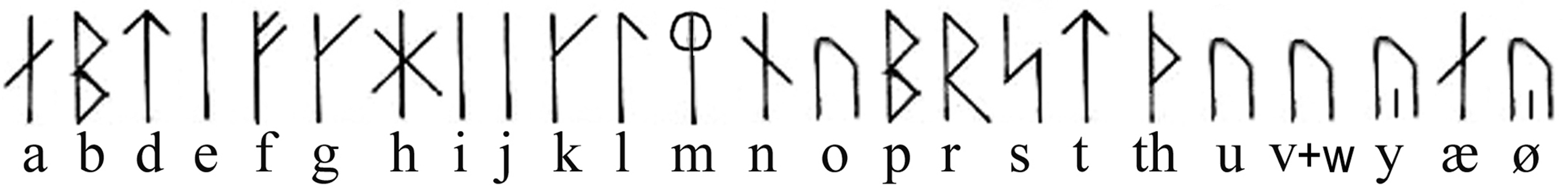 C kan skrives som S eller K, alt efter udtale Q kan skrives som KX kan skrives som KSZ kan skrives som SÅ kan skrives med dobbelt AVilfred skrives for eksempel sådan her med de viste runer: 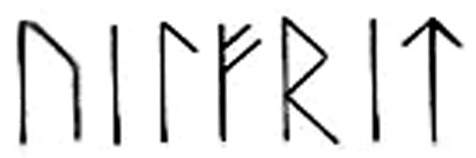 I kan enten selv skrive runerne, når I skal skrive navne og ord, eller I kan kopiere/printe ovenstående runer, klippe i dem og samle dem på forskellige måder.Kapitel 30:Viser og remser:Prøv at sige nogle af de remser og vikingebandeord, der står med kursiv i teksten, for eksempel:Ved Thors torden og lynild, din lille orm.Jeg skal mose dig flad som en portion pæremos.Fokusord / samtaleemner / spørgsmål:- Nyheder: Vilde Vagn glæder sig til at fortælle sine nyheder til Bodvar. Hvad betyder nyheder? Hvorfor vil han gerne fortælle dem? Findes der både gode og dårlige nyheder? Prøv at fortælle om nogen nyheder, I selv har oplevet.- Mirakel: Vilfred håber på et mirakel. Hvad betyder det? Hvad tror I, at Vilfred håber, at der vil ske? Find andre eksempler på mirakler. Har I nogensinde selv håbet på mirakler? Har I oplevet et?- Sanser: Vilfreds sanser bliver stærkere, da han slås. Hvad betyder det? Kan I fortælle om, hvilke sanser vi har, og hvordan vi bruger dem?- Morder: Hvad betyder morder? Hvorfor kalder Vilfred sin far for morder? Synes I, at det passer? Hvorfor tror I, at Bodvar bliver sur over at blive kaldt sådan?Skriftlige og praktiske opgaver:Prøv at spille scenen fra kroen som skuespil. Vælg, hvem der er Bodvar, Vilde Vagn, Storm, Vilfred, Rhina, Thyra og mændene, der kommer og hjælper. Lær nogle af sætningerne fra kapitlet, mens I afprøver bevægelserne. Skriv i jeres egne vikingeordbøger de ord ned, som I bedst kunne lide i kapitlet.Kapitel 31:Viser og remser:Prøv at sige nogle af de remser og vikingebandeord, der står med kursiv i teksten, for eksempel:Gør det, hvis du tør, din tarvelige trælleelsker.Jeg skulle have fodret Midgårdsormen med dig.Fokusord / samtaleemner / spørgsmål:- Forræder: Bodvar kalder Vilfred for en forræder. Hvad betyder det? Synes I, at Vilfred er en forræder? Hvornår er man ellers en forræder?- Valg: Vilfred vinder over sin far i deres slåskamp. Hvad vælger han at gøre ved Bodvar? Hvad kunne han også have gjort? Prøv at snakke om ting, man kan vælge at gøre, som er gode eller dårlige valg. - Voldelig: Vilfred kalder Bodvars venner for voldelige. Hvad er det at være voldelig? Har I selv oplevet andre være voldelige?Skriftlige og praktiske opgaver:Kig på tegningerne til kapitlet og prøv at tegne Rhina i døren, med sin bue parat.Vilde Vagn bliver ramt i foden og humper rundt og ømmer sig på ét ben. Prøv at holde balancen længst muligt, mens I tager fat om jeres ene fod og hopper rundt på den anden. Skriv i jeres vikingeordbøger de ord ned, som I bedst kunne lide i kapitlet.Kapitel 32:Viser og remser:Gentag nogle linjer fra dragedræberverset: Sej som Sigurd dragedræber....Fokusord / samtaleemner / spørgsmål:- Forsvare sig: Storm siger, at man nogle gange må forsvare sig. Hvad mener han med det? Hvordan kan man for eksempel forsvare sig? Hvordan må Vilfred forsvare sig? Har I selv prøvet at forsvare jer?- Handelsskib: Hvad betyder det, at et skib er et handelsskib? Hvad sejler skibet med? Hvor sejler det hen? Har vi også handelsskibe i dag? Hvad tror I, at de sejler med?Skriftlige og praktiske opgaver:I sidste kapitel humpede I af sted på ét ben. Prøv, om det er nemmere, når I støtter jer til hinanden, ligesom Vilfred, Rhina og Storm, der humper af sted ned til bådene.Anløbsbroen er der, hvor vikingernes handelsskibe lægger til. Prøv at tegne broen, der går ud i vandet, og et skib, der har lagt til.Skriv i jeres egne vikingeordbøger de ord ned, som I bedst kunne lide i kapitlet.Løft et ”våben” mod himlen, mens I siger Vilfreds dragedræberremse.Slut bogen af med at snakke om, hvad I tror, at der nu skal ske:Bliver Vilfred boende i Hedeby, eller må han flygte? Kommer de andre vikinger for at lede efter ham? Bliver Rhina og hjælper ham, eller vil hun hellere bo i skoven?Hvad er der mon sket med Barske Bodvar? Tror I, at Vilfred besøger Storm i England?Digt videre og skriv jeres egen fortsættelse.Find mere ekstramateriale på www.vilfredviking.dk